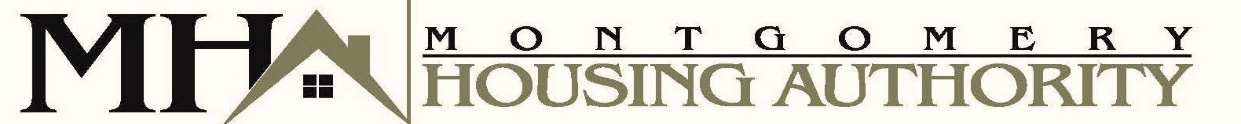 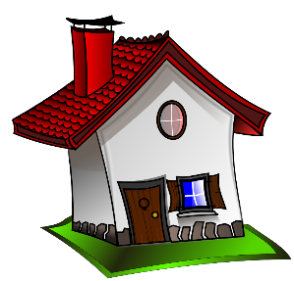 PRESENTS:“LANDLORD WORKSHOP 101”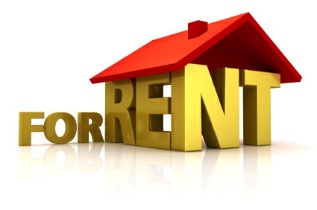 PRESENTED BY: HOUSING CHOICE VOUCHER DEPARTMENT (SECTION 8)                    WHEN: SEE DATES BELOWWHERE: MONTGOMERY HOUSING AUTHORITY     525 S. LAWRENCE STREET,      MONTGOMERY, AL 36104TIME: 4:00 P.M-5:30 P.M. (SESSIONS WILL BEGIN PROMPTLY ON TIME)Gain knowledge of the HCV Program as a current or prospect landlordLearn about your role as a landlordLearn about the processes of the HCV ProgramMAKE SURE TO ASK ANY QUESTIONS YOU MAY HAVE!! 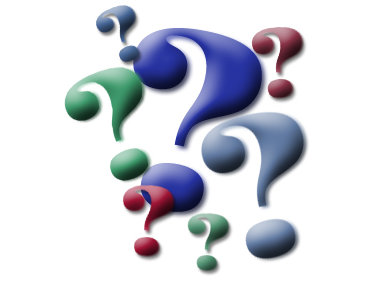 Upcoming Landlord Workshop dates to plan for:July 13 & 15, 2021October 19 & 21, 2021